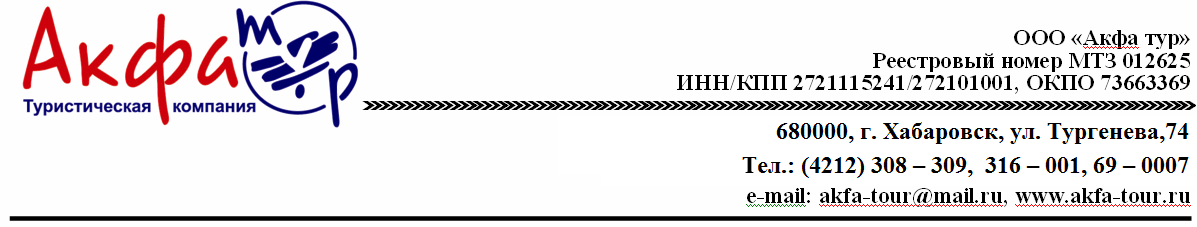   Владивосток (1 день)    Тур Знакомство с Владивостоком !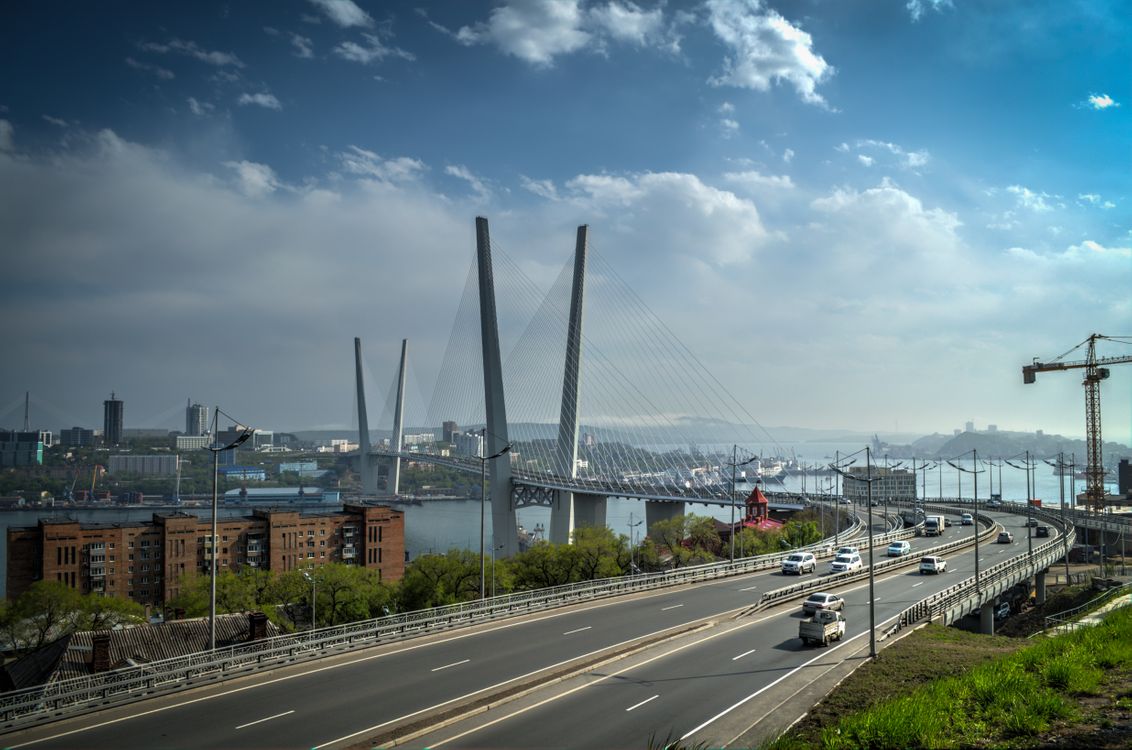 Программа тураВстреча группы на жд/вокзале.Автобусная обзорная экскурсия «Владивосток – Новых дорог» с посещением смотровых площадок, подъемом на фуникулер, осмотром достопримечательностей, проездом по новым мостам, Русский мост (второй по высоте мост в мире, высота составляет 324 метра. На момент создания имел самый большой в мире пролёт среди вантовых мостов, длиной 1104 метра), посещения острова Русский и Океанариума c шоу дельфинов. Посещение “Ворошиловской батареи” (одно из уникальных фортификационных сооружений в мире. Два последующих года ушло только на скальные  и подземные работы. Башни и стволы доставляли на остров морем, а далее — по специально построенной железной дороге). Проводы на жд/вокзал или автобус.Стоимость на человека:6800 руб. при группе от 4-х человек                                                      4500 руб. при группе 11+1 человек    4000 рублей  при группе 17+1 человекВ   программу  тура входит : *транспортное обслуживание,  *экскурсионное  обслуживание с опытным экскурсоводом , *входные билеты в музеи  и океанариум.                                       *** Проживание и питание не включены в стоимость *** Стоимость при другом количестве человек просьба уточнять в офисе компании.